REFERAT FRÅ STYREMØTE i Fotballgruppa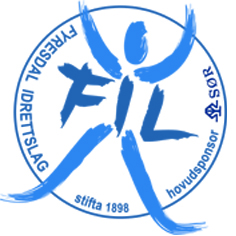 Onsdag 24.08. 2016 Kl. 17.30-18.30Møtestad: KommunehusetTilstades: Tron A. Støle, Tarjei Skålid, Tarjei Lauvdal,  Oddvar Momrak,og Evy K. AamlidMeldt forfall: Kristin VedumReferatet vert sendt til: Alle i styret + leiar av idrettslaget Espen Valseth, og vert lagt ut på nettsida til Fyresdal idrettslag.Saker:68/16 Godkjenning av referat frå møte 08.06.16Godkjent.69/16 Nominering til sonetreningar for gutar født 2004 og kretslag jenter født 2003 og 2004. Evy vidaresender e-post om dette til dei aktuelle trenarane. 70/16 YtterjakkerDet vert trykk på rygg, og berre logotrykket til klubben på framsida. 71/16 Eigendel trenardressarStyret har fått ulike tilbakemeldingar på om det bør vere eigendel til trenarar/oppmenn, dei som sit i styret og til dei som sit i fotballskulekomitèen. Eigendelen er på kr. 375,- per dress. Styret står einstemmig på sitt vedtak om framleis eigendel for dei som ynskjer ein slik treningsdress.72/16 Sosialt arrangementDet vart på nytt diskutert om vi bør arrangere ei sosial avslutning for dei som har verv i fotballgruppa. Styret tek endeleg avgjerd på det i neste møte.73/16 Evaluering av NorwaycupTron kallar inn dei vaksne leiarane som var med til Norway-cup for ei evaluering på neste møte.74/16 Treningstilbod frå SportySporty ynskjer å få til eit treningstilbod for barn/unge som deltek i fotball, symjing og/eller skiskyting i Fyresdal. Det er tenkt å ha ei gruppe for 6. og 7.kl., og ei gruppe for 8.-10.kl. Onsdag vert aktuell treningsdag. Dei ulike gruppene betalar ei godtgjering til Sporty x2 per år. Treninga vil dreie seg om m.a styrke, koordinasjon, kondisjon, teori og kostrettleiing. Styret gjekk einstemmig inn for ei slik ordning.75/16 Avslutning for speleraneOddvar bestiller pokalar. Kvar spelar får opptil kr. 130,- for mat/drikke på avslutninga. Oppmenn/trenar på kvart lag ordnar dette. Tarjei S. sjekkar med Sport Direkt der vi har bestilt treningsdressane om gratis-bill. til Odd-kamp/ samt omvisning, og kva tidspunkt som kan vere aktuelt. Denne evt. turen kan vere ei aktuell avslutning for dei laga som ynskjer å vere med.Neste møte: Onsdag 14.09.16 kl 18 på Næringshagen ReferentEvy K. Aamlid